

COL (Ret) Everette E. Gray
Colonel Gray is a 1968 Distinguished Military Graduate of The University of Texas at Arlington who is honored for his professional achievements during a long and illustrious career in the U.S. Army.  He was commissioned a Regular Army Second Lieutenant in the Chemical Corps, with an initial branch assignment in Air Defense Artillery.  He steadily advanced to the rank of Colonel.  Colonel Gray attended the University from 1963, when it was Arlington State College, until his graduation in January 1968.  He earned a Bachelor of Science Degree in Mechanical Engineering.  He was a member of the Corps of Cadets throughout this period, serving as First Sergeant during his sophomore year and Company Commander during his senior year.  Colonel Gray was also a member of Student Government during his sophomore year.Colonel Gray’s early assignments included platoon leader and executive officer with Battery A, 4th Battalion, 57th Air Defense Artillery in Ansbach, Germany and Bridgade Chemical Officer, 1st Brigade, 3rd Armored Division (SPEARHEAD) in Kirch Goens, Germany.  In November 1970, he was a company commander at the U.S. Army Depot in Long Binh, South Vietnam.  From December 1973 to June 1977, he was a Physicist and a Military Intelligence Officer at the U.S. Army Foreign Science and Technology Center in Charlottesville, VA.  From June 1977 to June 1979, he was Chief of Data Management for operational tests of a new missile system and a new laser guided artillery warhead at the U.S. Army Operational Test and Evaluation Agency in Falls Church, VA.  His later assignments included Assistant Professor of Physics at the United States Military Academy at West Point and Division Chemical Officer for the 3rd Armored Division in Frankfurt, Germany.  From July 1987 to July 1989, he commanded the U.S. Army Depot Activity in Hermiston, Oregon.  He then served as the Chemical Corps Branch Chief at the U.S. Total Army Personnel Command in Alexandria, VA.  He was promoted to Colonel in October 1990 and assigned as Deputy Director of the Office of Research and Advanced Technology at the U.S. Department of Energy.  He served as Acting Director of the office from April 1992 until his retirement on July 1, 1993.Since retirement, he has been a Senior Analyst with DynMeridian, a subsidiary of DynCorp, where he is a consultant to several Department of Energy Defense Programs’ offices.  Colonel Gray is a 1999 Juris Doctor candidate at George Mason University’s School of Law (Patent Track) in Arlington, VA.  He has a Master of Engineering degree in Nuclear Engineering from Iowa State University, Ames, IA, and is a registered Professional Engineer in Texas and Virginia.  He is an Honor Graduate of the U.S. Army Air Defense Artillery Basic Course, an Honor Graduate of the U.S. Army Chemical Officer Advanced Course, and a graduate of the U.S. Army Command and General Staff College.He has received numerous awards and decorations, including the Defense Superior Service Medal, Bronze Star Medal, seven Meritorious Service Medals, Army Commendation Medal, two Army Achievement Medals, several service ribbons, the Vietnam Service and Campaign Medals, and a Vietnam unit award.Colonel Gray and his wife, the former Sharon L. Jones, reside in Herndon, Virginia.  They are the parents of three daughters: Captain Sharette K. Gray, a 1992 graduate of West Point and a 1996 graduate of the Uniformed Services University of Health Sciences School of Medicine; Midshipman First Class LaGena K. Gray, a senior at Annapolis; and Jone K. Gray, a junior at the University of Virginia.  Colonel Gray’s performance while at The University of Texas at Arlington in the Corps of Cadets and his subsequent achievements in the U.S. Army have brought great credit and recognition upon himself, The University of Texas at Arlington, and the U.S. Army.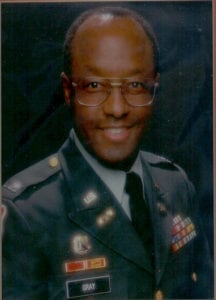 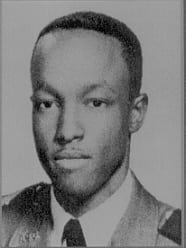 